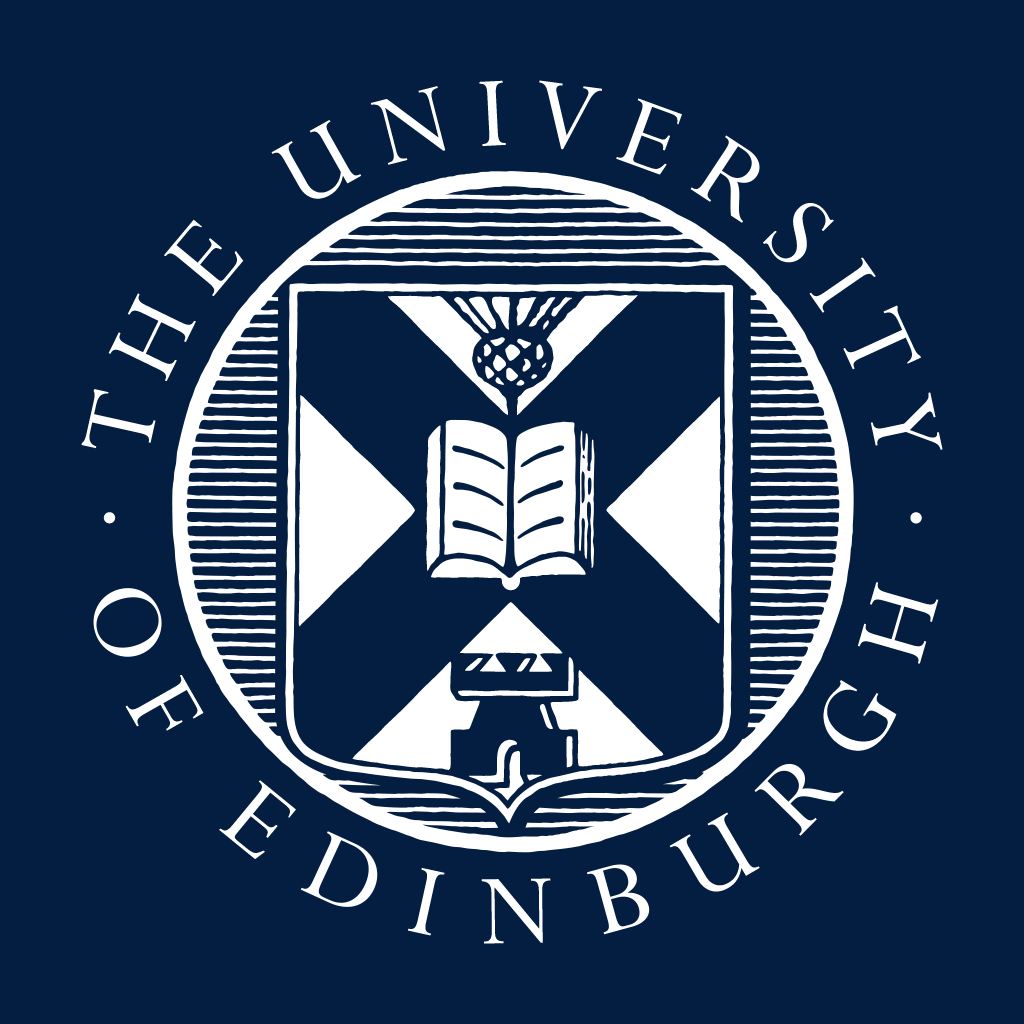 GuidanceGuidanceThe information requested on this form is required by Human Resources.  Please complete this form and return it to the requestor.For information on how we use your data, how long we keep it for and how we share it with third parties, please refer to the Privacy Notice for Staff.If you require this document in an alternative format please contact HR via email HRHelpline@ed.ac.uk.The information requested on this form is required by Human Resources.  Please complete this form and return it to the requestor.For information on how we use your data, how long we keep it for and how we share it with third parties, please refer to the Privacy Notice for Staff.If you require this document in an alternative format please contact HR via email HRHelpline@ed.ac.uk.Section 1: Employee DetailsSection 1: Employee DetailsTitle:Last name:First Name:Middle Name:Preferred Name:National Insurance (NI) Number:(please provide this if you hold an NI number)Date of Birth: (dd/mm/yyyy)GenderNote: this field is used for mandatory reporting to HMRC, and only 'male' or 'female’ responses are permitted. You will be able to record your gender identity beyond these binary options once you join us.Female Male Assignment Number (if current employee)Have you worked for the University previously? Yes            No Section 2: Address & Contact DetailsSection 2: Address & Contact DetailsCountry:Address Line 1:Address Line 2:Address Line 3:City/Town:County:Postcode:Phone type:Phone number:Personal Email address (MUST be completed to enable contract to be issued): Section 3: DeclarationI declare that, to the best of my knowledge, the information given on this form is true and correct.Signed:      Date: (dd/mm/yyyy)                      